.#16 counts Intro:I1: OUT, OUT, IN, IN; SIDE, TOUCH, SIDE, TOUCHI2: Repeat 1-8S1.    SIDE ROCK, BEHIND-SIDE-CROSS, SIDE ROCK, BEHIND-SIDE-CROSSS2.    ( POINT, STEP ) X 4S3.     BACK, BACK, BACK, HOLD; BACK, BACK, BACK, POINT*** For styling: Step back R with L knee pop, Step L back with R knee popS4.     JAZZ BOX ¼ R, SIDE, TOUCH, SIDE, TOUCHREPEATUltra Fireball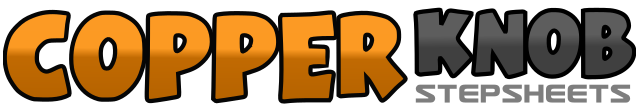 .......Count:32Wall:4Level:Easy Beginner.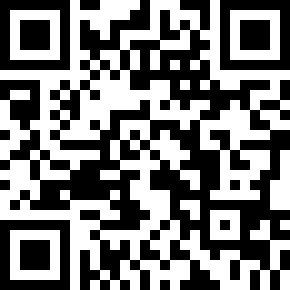 Choreographer:Betty Lee (CAN) - January 2017Betty Lee (CAN) - January 2017Betty Lee (CAN) - January 2017Betty Lee (CAN) - January 2017Betty Lee (CAN) - January 2017.Music:Fireball (feat. John Ryan) - PitbullFireball (feat. John Ryan) - PitbullFireball (feat. John Ryan) - PitbullFireball (feat. John Ryan) - PitbullFireball (feat. John Ryan) - Pitbull........1-4Step R out to R diagonal, Step L to L diagonal, Step R in back to centre, Step L in back to centre5-8Step R to R, Touch L next to R, Step L to L, Touch R next to L1-2Rock step R to R, Recover to L3&4Step R behind L, Step L to L, Cross R over L5-6Rock step L to L, Recover to R7&8Step L behind R, Step R to R, Cross L over R1-4Touch R toes to R side, Step forward R; Touch L toes to L side, Step forward L5-8Repeat 1-41-4Small steps back R-L-R, Hold5-8Small steps back L-R-L, Touch R toes to R side1-4Cross R over L, Recover to L, ¼ turn R stepping R to side, Step together L5-8Step R to R, Touch L next to R; Step L to L, Touch R next to L